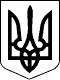 ЗВЯГЕЛЬСЬКИЙ МІСЬКИЙ ГОЛОВАРОЗПОРЯДЖЕННЯ30.01.2023   			                                                       № 19 (о)Про розгляд  зауважень, пропозицій і доручень, висловлених депутатами та міським головою під час проведення двадцять дев’ятої сесії міської ради восьмого скликанняКеруючись пунктами 2, 7, 19, 20 частини четвертої статті 42 Закону України «Про місцеве самоврядування в Україні», статтею 23 Закону України «Про статус депутатів місцевих рад», статтею 48 Регламенту Звягельської міської ради восьмого скликання, враховуючи зауваження, пропозиції і доручення, висловлені депутатами міської ради та міським головою під час проведення двадцять  дев’ятої сесії міської ради восьмого скликання:1. Керівникам виконавчих органів міської ради вжити заходи з розгляду та виконання зауважень, пропозицій і доручень депутатів міської ради та міського голови, які висловлені під час проведення двадцять  дев’ятої сесії міської ради восьмого скликання, що додаються.2. Посадовим особам, зазначеним у додатку, до 10.02.2023 надати інформацію про виконання цього розпорядження секретарю міської ради Гвозденко О.В. та в електронному вигляді організаційному відділу міської ради для узагальнення та інформування на черговій сесії міської ради восьмого скликання.3. Контроль за виконанням цього розпорядження покласти на секретаря міської ради  Гвозденко О.В.Міський голова	                                                                      Микола БОРОВЕЦЬДодаток до розпорядження міського головивід 30.01.2023      № 19 (о)Зауваження, пропозиції і доручення депутатів міської ради та міського голови, які висловлені під час проведення двадцять  дев’ятої сесії міської ради восьмого скликанняМіський голова	                                                                      Микола БОРОВЕЦЬ№ з/пКим внесено пропозицію,  дорученняЗміст пропозицій та зауваженьПосадові особи міської ради, відповідальні за розгляд та реалізацію 1Постійна комісія(Рудницький Д.В.)Управлінню у справах  сім’ї, молоді, фізичної культури та спорту міської ради опрацювати питання щодо фінансування видатків на підготовку спортсменів для участі в змаганнях.Нєпша А.Ю.2Постійна комісія(Литвин П.М.)  Надати штатний розпис із зазначенням заробітної плати працівників ДЮКФП і ДЮСШ (пропозиція Рассадіна А.О.)Ващук Т.В.Нєпша А.Ю.3Протокольне доручення пленарного засідання згідно пропозиції депутата Колотова С.Ю.  (Боровець М.П.) Підготувати на чергову сесію інформацію щодо закупівлі продуктів харчування в розрізі закладів загальної середньої освіти, виду продуктів та ціни. Дем’янюк О.Ю.